О внесении изменений в Положениео  муниципальной службе в Алексеевскоммуниципальном районе Республики Татарстан В целях приведения в соответствие действующему законодательству, в том числе положениям Федерального закона от 26.07.2019 № 228-ФЗ «О внесении изменений в статью 40 Федерального закона "Об общих принципах организации местного самоуправления в Российской Федерации" и статью 13_1 Федерального закона «О противодействии коррупции» Совет Алексеевского муниципального района решил:Внести изменения в Положение о муниципальной службе в Алексеевском муниципальном районе Республики Татарстан, утвержденное Решением Алексеевского районного Совета Алексеевского муниципального района Республики Татарстан от 14.09.2018 № 193, следующего содержания: пункт 15.10 изложить в следующей редакции:  «15.10. При выявлении в результате проверки, осуществленной в соответствии с частью 15.8. настоящей статьи, фактов несоблюдения лицом, замещающим должность главы местной администрации по контракту, ограничений, запретов, неисполнения обязанностей, которые установлены настоящим Федеральным законом, Федеральным законом от 3 декабря 2012 года № 230-ФЗ «О контроле за соответствием расходов лиц, замещающих государственные должности, и иных лиц их доходам», Федеральным законом от 7 мая 2013 года № 79-ФЗ «О запрете отдельным категориям лиц открывать и иметь счета (вклады), хранить наличные денежные средства и ценности в иностранных банках, расположенных за пределами территории Российской Федерации, владеть и (или) пользоваться иностранными финансовыми инструментами", высшее должностное лицо органа местного самоуправления обращается с заявлением о досрочном прекращении полномочий лица, замещающего должность главы местной администрации по контракту, или применении в отношении его иной меры ответственности в орган местного самоуправления, уполномоченный принимать соответствующее решение, или в суд.3.Разместить настоящее решение на Официальном сайте Алексеевского муниципального района, на Официальном портале правовой информации Республики Татарстан в информационно-телекоммуникационной сети Интернет.4.  Контроль за исполнением настоящего решения возложить на заместителя председателя Совета  Г.В. Белову.                                 Глава муниципального района,председатель Совета                                                                         С.А. ДемидовАЛЕКСЕЕВСКИЙ  РАЙОННЫЙ СОВЕТАЛЕКСЕЕВСКОГО МУНИЦИПАЛЬНОГО РАЙОНАРЕСПУБЛИКИ ТАТАРСТАН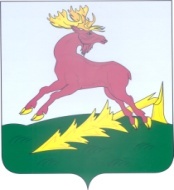 ТАТАРСТАН РЕСПУБЛИКАСЫАЛЕКСЕЕВСКМУНИЦИПАЛЬ РАЙОНЫНЫҢАЛЕКСЕЕВСКРАЙОН СОВЕТЫРЕШЕНИЕ18.10.2019п.г.т. Алексеевское КАРАР№ 273